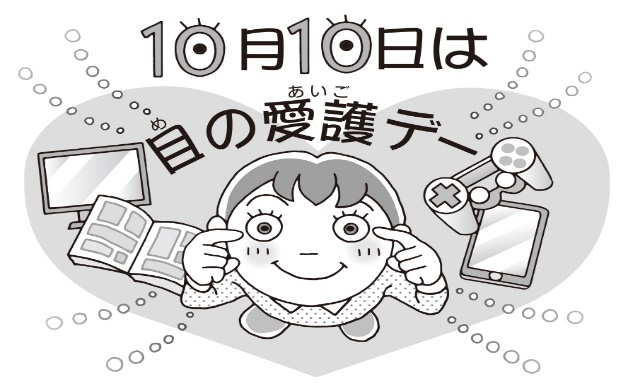 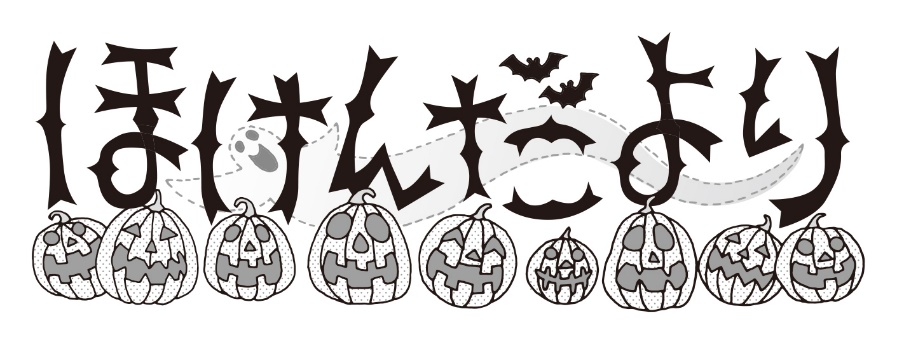 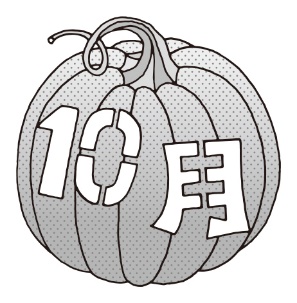 がくるになりました。ではマラソンにけて、長休みだけでなく、やみもにっているがたくさんいます。あせのしまつやのをい、にむけてをえましょう。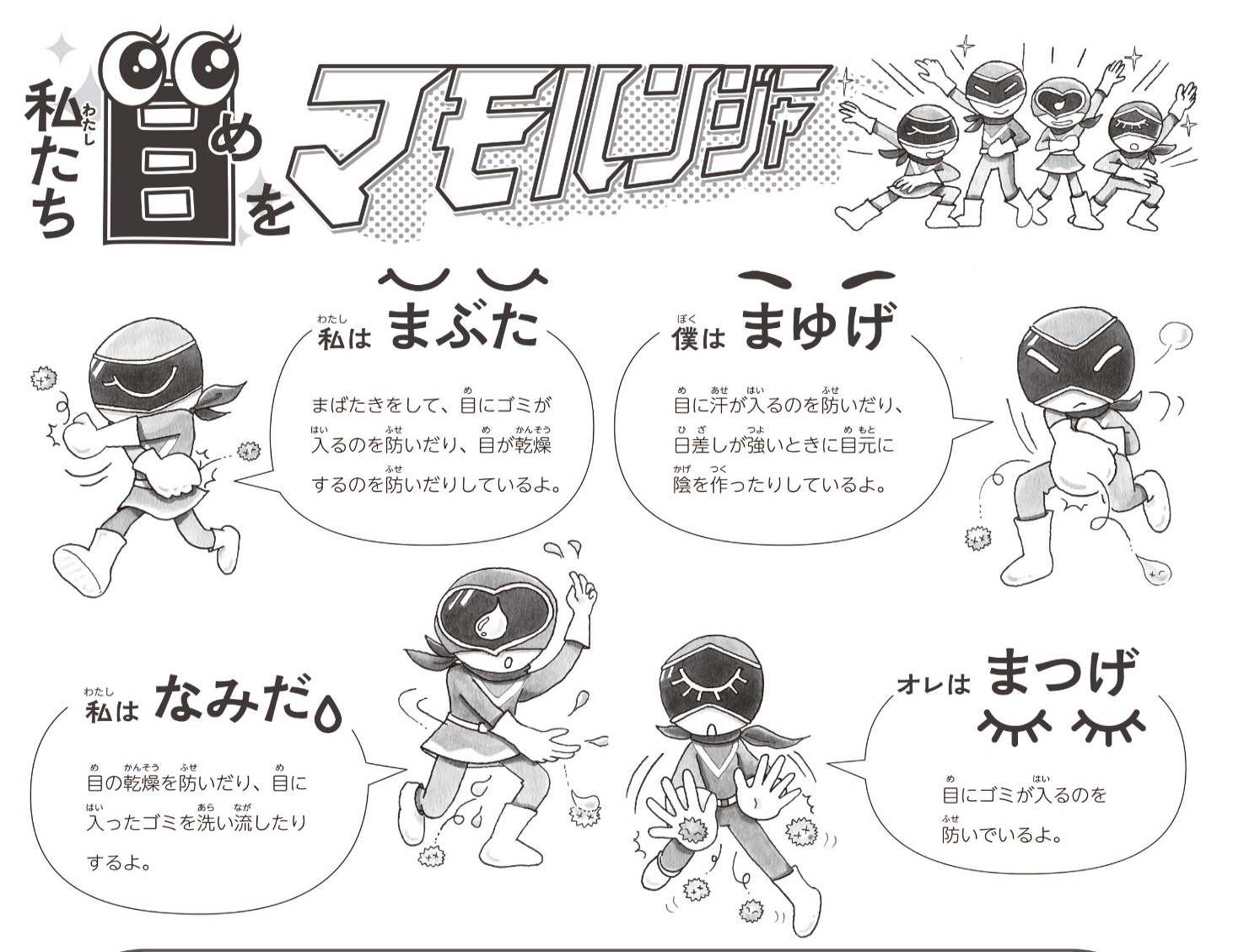 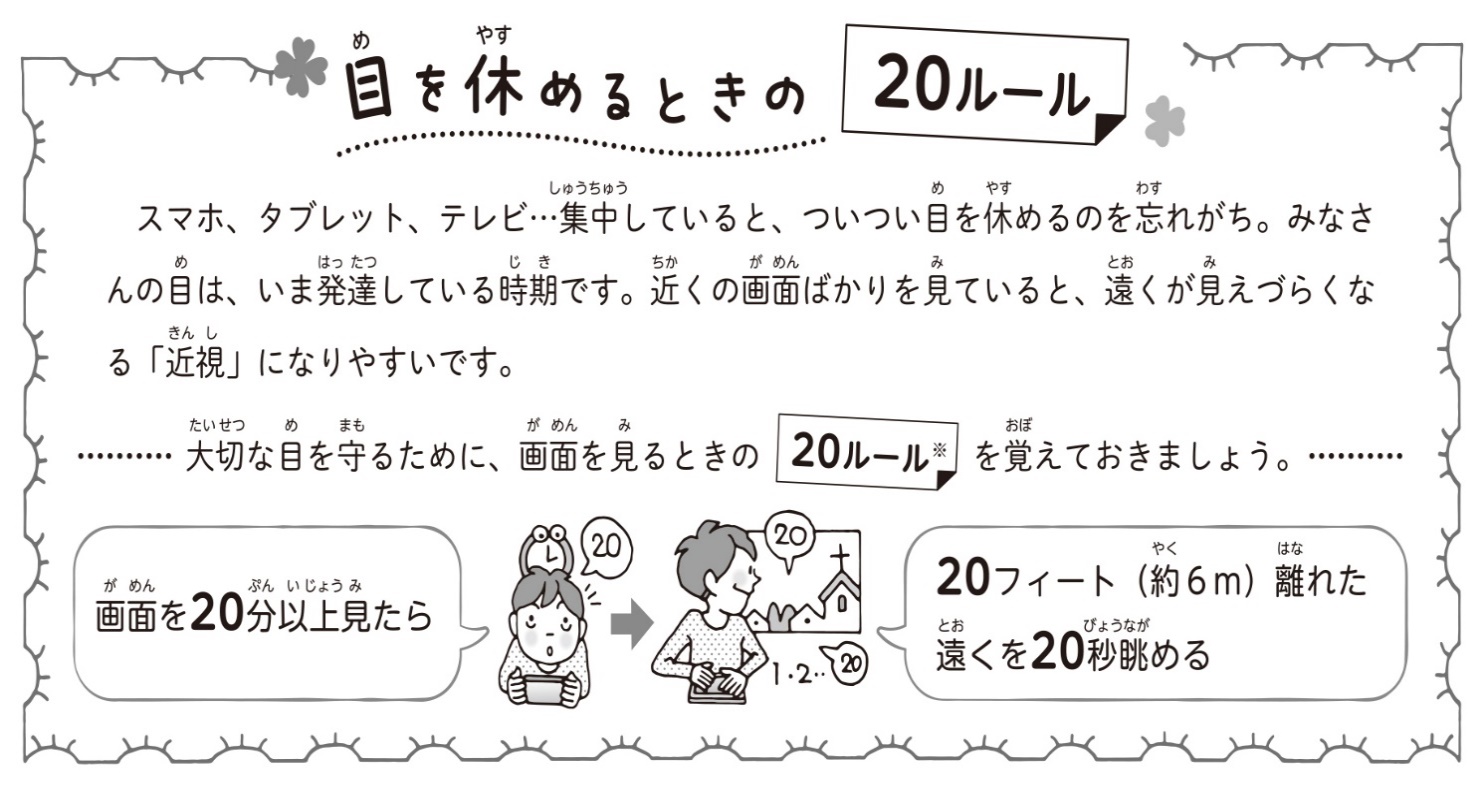 